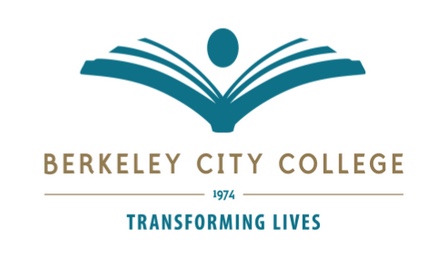 FACULTY PROFESSIONAL OPPORTUNITY: 2018-2019APPLYING FOR:		DATE: 	NAME:			PHONE: 	 WORK EMAIL:	PERSONAL EMAIL: 	Briefly describe your interest in the position.Briefly describe how your background and experiences are related to the position.